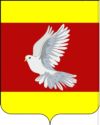 АДМИНИСТРАЦИЯ ГУЛЬКЕВИЧСКОГО ГОРОДСКОГО ПОСЕЛЕНИЯГУЛЬКЕВИЧСКОГО РАЙОНАПОСТАНОВЛЕНИЕот 21.10.2020                                                                                           № 436город ГулькевичиОб утверждении порядка принятия решения о предоставлении бюджетных инвестиций юридическим лицам, не являющимся муниципальными учреждениями и муниципальными унитарными предприятиями, в объекты капитального строительства и (или) на приобретение объектов недвижимого имущества за счет средств бюджета Гулькевичского городского поселения Гулькевичского района	В соответствии со статьей 80 Бюджетного кодекса Российской Федерации, руководствуясь уставом Гулькевичского городского поселения Гулькевичского района,  п о с т а н о в л я ю:	1. Утвердить порядок принятия решения о предоставлении бюджетных инвестиций юридическим лицам, не являющимся муниципальными учреждениями и муниципальными унитарными предприятиями, в объекты капитального строительства и (или) на приобретение объектов недвижимого имущества за счет средств бюджета Гулькевичского городского поселения Гулькевичского района (прилагается).	2. Обнародовать настоящее постановление в специально установленных местах для обнародования муниципальных правовых актов Гулькевичского городского поселения Гулькевичского района, определенных постановлением администрации Гулькевичского городского поселения Гулькевичского района от 28 июня 2010 года № 347 «Об утверждении специально установленных мест для обнародования муниципальных правовых актов Гулькевичского городского поселения Гулькевичского района» и разместить на официальном сайте администрации Гулькевичского городского поселения Гулькевичского района в сети интернет.  	3. Контроль за выполнением настоящего постановления оставляю за собой.	4. Постановление вступает в силу после его официального обнародования.Исполняющий обязанности главыГулькевичского городского поселения Гулькевичского района                                                                      М.В. МурыгинаПОРЯДОКпринятия решения о предоставлении бюджетных инвестиций юридическим лицам, не являющимся муниципальными учреждениями и муниципальными унитарными предприятиями, в объекты капитального строительства и (или) на приобретение объектов недвижимого имущества за счет средств бюджета Гулькевичского городского поселения Гулькевичского района1. Общие положения1.1. Настоящий порядок принятия решения о предоставлении бюджетных инвестиций юридическим лицам, не являющимся муниципальными учреждениями и муниципальными унитарными предприятиями, в объекты капитального строительства и (или) на приобретение объектов недвижимого имущества за счет средств бюджета Гулькевичского городского поселения Гулькевичского района (далее – Порядок) устанавливает правила принятия решения о предоставлении из бюджета Гулькевичского городского поселения Гулькевичского района (далее – местный бюджет) бюджетных инвестиций юридическим лицам, не являющимся муниципальными учреждениями и муниципальными унитарными предприятиями (далее – юридические лица), в объекты капитального строительства (на строительство, реконструкцию, в том числе с элементами реставрации, техническое перевооружение) и (или) на приобретение недвижимого имущества (далее соответственно − бюджетные инвестиции, решение).1.2. Инициатором подготовки проекта решения может выступать структурное подразделение  администрации Гулькевичского городского поселения Гулькевичского района, являющийся главным распорядителем средств местного бюджета, ответственный за реализацию мероприятия муниципальной программы, предусматривающего строительство (реконструкцию, в том числе с элементами реставрации, техническое перевооружение) объекта капитального строительства и (или) приобретение объекта недвижимого имущества, а в случае, если объект капитального строительства и (или) объект недвижимого имущества не включен в муниципальную программу − соответствующего структурного подразделения администрации Гулькевичского городского поселения Гулькевичского района, в сфере деятельности которого будет функционировать создаваемый объект капитального строительства и (или) приобретаемый объект недвижимого имущества (далее – уполномоченный орган).1.3. Отбор объектов капитального строительства (в строительство, реконструкцию, в том числе с элементами реставрации, техническое перевооружение) и (или) объектов недвижимого имущества, для приобретения которых необходимо осуществлять бюджетные инвестиции, производится с учетом:приоритетов и целей развития Гулькевичского городского поселения Гулькевичского района  исходя из стратегии социально-экономического развития Гулькевичского городского поселения Гулькевичского района, документов стратегического планирования, разрабатываемых в соответствии с требованиями Федерального закона от 28 июня 2014 года № 172-ФЗ «О стратегическом планировании в Российской Федерации» (в том числе прогнозов социально-экономического развития Гулькевичского городского поселения Гулькевичского района на среднесрочный и долгосрочный период, схемы территориального планирования Гулькевичского городского поселения Гулькевичского района);соответствия целей направления бюджетных инвестиций целям, установленным статьей 19 Федерального закона от 26 июля 2006 года                      № 135-ФЗ «О защите конкуренции», и полномочиям органов местного самоуправления, установленным законодательством Российской Федерации;положительного заключения о результатах проверки инвестиционного проекта на предмет эффективности использования средств местного бюджета, направляемых на капитальные вложения или интегральной оценки, числовое значение которой соответствует или превышает установленное предельное (минимальное) значение, равное 70 процентам направляемых на капитальные вложения».1.4. Предоставление бюджетных инвестиций осуществляется при условии, что эти инвестиции не могут быть направлены юридическим лицом на финансовое обеспечение следующих работ:разработка проектной документации на объекты капитального строительства и проведение инженерных изысканий, выполняемых для подготовки такой проектной документации;приобретение земельных участков под строительство;проведение государственной экспертизы проектной документации и результатов инженерных изысканий, выполняемых для подготовки такой проектной документации;проведение проверки достоверности определения сметной стоимости объектов капитального строительства, строительство (реконструкция, в том числе с элементами реставрации, техническое перевооружение);проведение аудита проектной документации в случаях, установленных законодательством Российской Федерации.Предоставление бюджетных инвестиций юридическим лицам по решениям, принятым в соответствии с настоящим Порядком, влечет возникновение права муниципальной собственности Гулькевичского городского поселения Гулькевичского района на эквивалентную часть уставных капиталов указанных юридических лиц, которое оформляется с участием Гулькевичского городского поселения Гулькевичского района в уставных (складочных) капиталах таких юридических лиц в соответствии с гражданским законодательством Российской Федерации.Бюджетные инвестиции хозяйственным обществам в объекты капитального строительства или на приобретение объектов недвижимого имущества за счет средств местного бюджета утверждаются решением о местном бюджете путем включения в данное решение текстовой статьи с указанием юридического лица, объема и цели выделяемых бюджетных ассигнований.1.5. После утверждения решением о местном бюджете бюджетных инвестиций юридическому лицу, уполномоченным органом на приобретение акций (долей) юридического лица осуществляется согласование проекта решения о предоставлении бюджетных инвестиций. В случае если права акционера (участника) юридического лица, которому предоставляются бюджетные инвестиции, осуществляет не уполномоченный орган на приобретение акций (долей) юридического лица, согласование проекта решения о предоставлении бюджетных инвестиций осуществляется также с уполномоченным органом, осуществляющим от имени Гулькевичского городского поселения Гулькевичского района права акционера (участника) юридического лица.2. Порядок принятия решения2.1. Юридическое лицо направляет в адрес уполномоченного органа на приобретение акций (долей) юридического лица обращение о предоставлении бюджетных инвестиций, которое должно содержать следующую информацию:основные виды деятельности юридического лица;цель планируемых к предоставлению бюджетных инвестиций в соответствии с положениями Федерального закона от 26 июля 2006 года                   № 135-ФЗ «О защите конкуренции»;состав акционеров (участников) юридического лица;величина уставного капитала и стоимость чистых активов юридического лица;финансовое состояние юридического лица;величина предлагаемого к приобретению Гулькевичского городского поселения Гулькевичского района пакета акций (долей) и предполагаемая цена покупки;планируемые сроки предоставления бюджетных инвестиций с поквартальной разбивкой;план-график выполнения юридическим лицом заявленных мероприятий, на реализацию которых направляются бюджетные инвестиции, с указанием ответственных за их реализацию.К обращению юридического лица должны прилагаться:технико-экономическое обоснование заявленных мероприятий, на реализацию которых направляются бюджетные инвестиции;проспект акций, зарегистрированный в случаях и порядке, установленных законодательством;бухгалтерская и статистическая отчетность юридического лица за последние 3 года;заключение независимого аудитора о результатах деятельности хозяйственного общества;отчеты об оценке неденежных вкладов в уставный капитал хозяйственного общества, составленные в соответствии с требованиями законодательства;отчет об оценке приобретаемого пакета акций (долей) либо отчет об оценке одной акции, необходимый для определения в установленном законодательством порядке цены размещения дополнительных акций хозяйственного общества;показатели финансово-хозяйственной деятельности юридического лица за последний отчетный год и год, предшествующий отчетному, а также в форме прогноза перспективных результатов деятельности через 3 года в двух вариантах: при условии предоставления бюджетных инвестиций и без их предоставления.Уполномоченный орган осуществляет прием и регистрацию документов юридического лица в день их поступления.2.2. Уполномоченный орган проводит проверку соответствия пакета документов, представленного юридическим лицом, требованиям, установленным в пункте 2.1 настоящего Порядка.Уполномоченный орган на основании представленного юридическим лицом пакета документов обеспечивает проведение проверки инвестиционного проекта на предмет эффективности использования средств местного бюджета, направляемых на капитальные вложения, или проводит интегральную оценку эффективности использования средств местного бюджета. Срок проведения проверки пакета документов составляет 15 календарных дней со дня его поступления в уполномоченный орган.Уполномоченный орган в течение 3 рабочих дней с даты окончания проверки пакета документов уведомляет юридическое лицо о соответствии указанного пакета документов требованиям, установленным пунктом 2.1 настоящего Порядка, а также о результатах интегральной оценки эффективности использования средств местного бюджета либо о возврате пакета документов с указанием причин возврата.2.3. Подготовка проекта решения о предоставлении бюджетных инвестиций, включающего в себя решение о приобретении акций (долей) хозяйственного юридического лица осуществляется уполномоченным органом на приобретение акций (долей) юридического лица после утверждения решения о местном бюджете бюджетных инвестиций юридическому лицу путем включения в данное решение текстовой статьи с указанием юридического лица, объема и цели выделяемых бюджетных ассигнований.3. Принятие решения о предоставлении бюджетных инвестиций3.1. Уполномоченный орган подготавливает проект решения о предоставлении бюджетных инвестиций в форме постановления администрации Гулькевичского городского поселения Гулькевичского района, который включает в себя решение о приобретении в казну Гулькевичского городского поселения Гулькевичского района акций (долей) юридического лица.В случае принятия решения о предоставлении бюджетных инвестиций в рамках муниципальной программы Гулькевичского городского поселения Гулькевичского района уполномоченный орган обеспечивает включение проекта решения в соответствующую муниципальную программу Гулькевичского городского поселения Гулькевичского района и согласовывает его с координатором муниципальной программы Гулькевичского городского поселения Гулькевичского района в случае, если он не является одновременно ее координатором.Принятие решения о предоставлении бюджетных инвестиций в рамках муниципальной программы Гулькевичского городского поселения Гулькевичского района оформляется путем дополнения муниципальной программы Гулькевичского городского поселения Гулькевичского района соответствующим приложением, ссылка на которое включается в раздел, отражающий механизм реализации муниципальной программы Гулькевичского городского поселения Гулькевичского района.В проект решения о предоставлении бюджетных инвестиций может быть включено несколько объектов капитального строительства и (или) объектов недвижимого имущества одного юридического лица, относящихся к одному мероприятию муниципальной программы Гулькевичского городского поселения Гулькевичского района (подпрограммы), одной сфере деятельности уполномоченного органа.В проект решения о предоставлении бюджетных инвестиций включается объект капитального строительства и (или) объект недвижимого имущества, в отношении которых имеется положительное заключение о результатах проверки инвестиционного проекта на предмет эффективности использования средств местного бюджета, направляемых на капитальные вложения или интегральная оценка, числовое значение которой соответствует или превышает установленное предельное (минимальное) значение, равное 70 процентам.В случае если подготовка обоснования инвестиций для объекта капитального строительства в соответствии с законодательством Российской Федерации является обязательной, решения, указанные в пункте 3.1 настоящего Порядка, в отношении таких объектов капитального строительства принимаются в том числе на основании подготовленного в установленном законодательством Российской Федерации порядке обоснования инвестиций и результатов его технологического и ценового аудита, а также утвержденного задания на проектирование.3.2. Проект решения о предоставлении бюджетных инвестиций должен содержать в отношении каждого объекта капитального строительства и (или) объекта недвижимого имущества следующую информацию:наименование объекта капитального строительства согласно проектной документации (согласно паспорту инвестиционного проекта в отношении объекта капитального строительства в случае отсутствия утвержденной в установленном законодательством Российской Федерации порядке проектной документации на дату подготовки проекта решения) и (или) наименование объекта недвижимого имущества;направление инвестирования (цель осуществления бюджетных инвестиций: строительство, реконструкция, в том числе с элементами реставрации, техническое перевооружение объекта капитального строительства и (или) приобретение объекта недвижимости);наименование юридического лица, получающего бюджетные инвестиции;мощность (прирост мощности) объекта капитального строительства, подлежащая вводу в эксплуатацию, мощность объекта недвижимого имущества;срок ввода в эксплуатацию объекта капитального строительства и (или) приобретения объекта недвижимости;сметная стоимость объекта капитального строительства (при наличии утвержденной проектной документации) или предполагаемая (предельная) стоимость объекта капитального строительства и (или) стоимость приобретения объекта недвижимого имущества согласно паспорту инвестиционного проекта, а также распределение указанных стоимостей по годам реализации инвестиционного проекта (в ценах соответствующих лет реализации инвестиционного проекта);общий объем капитальных вложений в строительство объекта капитального строительства и (или) приобретение объекта недвижимого имущества, а также его распределение по годам реализации инвестиционного проекта (в ценах соответствующих лет реализации инвестиционного проекта);общий (предельный) объем бюджетных инвестиций, предоставляемых на реализацию инвестиционного проекта, а также его распределение по годам реализации инвестиционного проекта (в ценах соответствующих лет реализации инвестиционного проекта);цели и задачи деятельности, на решение которых должна быть направлена деятельность Гулькевичского городского поселения Гулькевичского района в органах управления хозяйственного общества в соответствии со статьей 19 Федерального закона от 26 июля 2006 года № 135-ФЗ «О защите конкуренции»;величина приобретаемого Гулькевичского городского поселения Гулькевичского района пакета акций (долей) юридического лица и цена покупки.3.3. В проекте решения информация об объектах капитального строительства должна отображаться согласно приложению № 1 к настоящему Порядку, а информация об объектах недвижимого имущества должна отображаться согласно приложению № 2 к настоящему Порядку.4. Заключительные положения4.1. Одновременно с проектом решения уполномоченным органом подготавливается проект договора между администрацией Гулькевичского городского поселения Гулькевичского района и юридическим лицом о предоставлении бюджетных инвестиций, оформленный в соответствии с требованиями к договорам о предоставлении бюджетных инвестиций юридическим лицам, не являющимся муниципальными учреждениями и муниципальными унитарными предприятиями, за счет средств местного бюджета. 4.2. Бюджетные инвестиции, планируемые к предоставлению юридическим лицам, утверждаются решением о местном бюджете в качестве отдельного приложения к данному решению с указанием юридического лица, объема и цели предоставляемых бюджетных инвестиций.4.3. Договор между администрацией Гулькевичского городского поселения Гулькевичского района и юридическим лицом оформляется в течение трех месяцев после дня вступления в силу решения о местном бюджете, предусматривающего соответствующее финансирование.4.4. Внесение изменений в решение о предоставлении бюджетных инвестиций осуществляется в соответствии с правилами, установленными настоящим Порядком, для его принятия.Начальник отдела финансов, экономики  и потребительской сферы  администрации  Гулькевичского городского поселенияГулькевичского района                                                                         С.А. ПрищепаФОРМАинформации об объекте капитального строительства _________________________________________________________________(наименование объекта капитального строительства согласно проектной документации (или предполагаемое наименование объекта капитального строительства – в случае отсутствия утвержденной в установленном законодательством Российской Федерации порядке проектной документации на дату подготовки проекта решения)Примечание. Объем финансового обеспечения в графе «предшествующий период» отражается одной суммой без распределения по годам.Руководитель уполномоченного органа           ___________________________                                                                                            (подпись)  (расшифровка подписи)Начальник отдела финансов, экономики  и потребительской сферы  администрации  Гулькевичского городского поселенияГулькевичского района                                                                         С.А. ПрищепаФОРМАинформации об объекте недвижимого имущества_________________________________________________________(наименование объекта недвижимого имущества)Примечание. Объем финансового обеспечения в графе «предшествующий период» отражается одной суммой без распределения по годам.Руководитель уполномоченного органа           ___________________________                                                                                              (подпись)  (расшифровка подписи)Начальник отдела финансов, экономики  и потребительской сферы  администрации  Гулькевичского городского поселенияГулькевичского района                                                                         С.А. ПрищепаПРИЛОЖЕНИЕ УТВЕРЖДЕНПостановлением администрации Гулькевичского городского поселения Гулькевичского района от                  №               .ПРИЛОЖЕНИЕ № 1к порядку принятия решения о предоставлении бюджетных инвестиций юридическим лицам, не являющимся муниципальными учреждениями и муниципальными унитарными предприятиями, в объекты капитального строительства и (или) на приобретение объектов недвижимого имущества за счет средств бюджета Гулькевичского городского поселения Гулькевичского районаОсновные технико-экономические показатели по объектуОсновные технико-экономические показатели по объектуОсновные технико-экономические показатели по объекту1Направление инвестирования (цель осуществления бюджетных инвестиций): строительство, реконструкция, в том числе с элементами реставрации, техническое перевооружение2Наименование юридического лица3Мощность (прирост мощности) объекта капитального строительства, подлежащая вводу4Срок ввода в эксплуатацию объекта капитального строительства5Цели и задачи деятельности, на решение которых направлена деятельность представителей Гулькевичского городского поселения Гулькевичского района  в органах управления хозяйственного общества6Величина приобретаемого Гулькевичским городским поселением Гулькевичского района  пакета акций (долей) хозяйственного общества и цена покупкиОбъем финансового обеспеченияОбъем финансового обеспеченияОбъем финансового обеспеченияОбъем финансового обеспеченияОбъем финансового обеспеченияОбъем финансового обеспеченияПоказателиПериод реализацииПериод реализацииПериод реализацииПериод реализацииПериод реализацииПоказателивсегопредшест-вующий периодтекущий годпервый год планового периодаи т.д.123456Сметная стоимость объекта капитального строительства (при наличии утвержденной проектной документа-ции) или предполагаемая (предельная) стоимость объекта капитального строительстваОбщий объем капитальных вложений в строительство (реконструкцию, в том числе с элементами реставрации, техничес-кое перевооружение) объекта капитального строительстваОбщий (предельный) объем бюджетных инвестиций, предоставляемых на реализацию объекта капитального строительстваПРИЛОЖЕНИЕ № 2к порядку принятия решения о предоставлении бюджетных инвестиций юридическим лицам, не являющимся муниципальными учреждениями и муниципальными унитарными предприятиями, в объекты капитального строительства и (или) на приобретение объектов недвижимого имущества за счет средств бюджета Гулькевичского городского поселения Гулькевичского районаОсновные технико-экономические показатели по объектуОсновные технико-экономические показатели по объектуОсновные технико-экономические показатели по объекту1Наименование хозяйственного общества2Мощность объекта недвижимого имущества3Направление инвестирования (цель осуществления бюджетных инвестиций)4Срок приобретения объекта недвижимого имущества5Цели и задачи деятельности, на решение которых должна быть направлена деятельность представителей муниципального образования Гулькевичского городского поселения Гулькевичского района юридического лица6Величина приобретаемого Гулькевичским городским поселением Гулькевичского района  пакета акций (долей) юридического лица и цена покупкиОбъем финансового обеспеченияОбъем финансового обеспеченияОбъем финансового обеспеченияОбъем финансового обеспеченияОбъем финансового обеспеченияОбъем финансового обеспеченияПоказателиПериод реализацииПериод реализацииПериод реализацииПериод реализацииПериод реализацииПоказателивсегопредшест-вующий периодтекущий годпервый год планового периодаи т.д.123456Предполагаемая (предельная) стоимость приобретения объекта недвижимого имуществаОбщий объем капитальных вложений на приобретение объекта недвижимого имуществаОбщий (предельный) объем бюджетных инвестиций, предоставляемых на приобретение объекта недвижимого имущества